СООБЩЕНИЕ о проведении общего собрания собственников помещений в многоквартирном доме, расположенном по адресу:Московская область, г Сергиев Посад, ул Энгельса, д. 3УВАЖАЕМЫЙ СОБСТВЕННИК!Сообщаем Вам о проведении внеочередного общего собрания собственников помещений в многоквартирном доме, расположенном по адресу: Московская область, г Сергиев Посад, ул Энгельса, д. 3.Форма проведения собрания: Заочное голосование (с использованием системы) с использованием системы ЕИАС ЖКХПрием решений собственников по вопросам повестки дня производится путем голосования в личном кабинете гражданина ЕИАС ЖКХ МО (https://dom.mosreg.ru) или путем личной явки к администратору общего собрания.Порядок приема администратором общего собрания оформленных в письменной форме решений собственников помещений в многоквартирном доме по вопросам, поставленным на голосование: г Сергиев Посад, ул. Валовая д.29, офис УК ООО "СТЭК" по будним дням с 10-00 до 17-00.  При предъявлении документа, удостоверяющего личность ,  личный кабинет собственника в ЕИАС ЖКХДата и время начала и окончания проведения голосования с использованием системы ЕИАС ЖКХ МО по вопросам, поставленным на голосование:с 22.12.2022 10:00:00 по 31.01.2023 20:00:00Повестка дня общего собрания:1. Вопрос: Об утверждении и принятии решений о Плане текущего ремонта общего имущества МКД  на 2023 год.

Предложено: Утвердить План работ по текущему ремонту  общего имущества МКД на 2023 год. 

Инициатор: ООО "СТЭК"

2. Вопрос: Об утверждении формы отчёта о выполнении работ по текущему ремонту общего имущества МКД за 2021г. 

Предложено: Утвердить форму "Отчета о выполнении работ по текущему ремонту общего имущества МКД за 2021г. 

Инициатор: ООО "СТЭК"Ознакомиться с материалами и документами по вопросам повестки дня общего собрания можно по адресу: г. Сергиев Посад, ул. Валовая д.29, офис УК ООО "СТЭК"Порядок ознакомления с информацией:По будним дням с 10-00 до 17-0. При предъявлении документа, удостоверяющего личностьСведения об администраторе общего собрания:ООО "СТЭК", ОГРН: 1105042007190, 141310 ОБЛАСТЬ МОСКОВСКАЯ Г СЕРГИЕВ ПОСАД ПР-КТ КРАСНОЙ АРМИИ Д. 212Е ОФИС 5, КОРПУС 1, ЛИТ. 1Б, 84965427229, uk_severkomp@mail.ru, www.ukstek.ruНастоящее собрание проводится с использованием Единой информационно-аналитической системы жилищно-коммунального хозяйства Московской области в соответствии с Распоряжением Министерства ЖКХ МО от 04.08.2020 № 283-РВ "О внесении изменений в Порядок проведения общих собраний собственников помещений в многоквартирном доме, опроса и информирования в электронном виде с использованием Единой информационно-аналитической системы жилищно-коммунального хозяйства Московской области" Напоминаем Вам:Каждый собственник на общем собрании обладает количеством голосов пропорционально доле его участия, установленной в соответствии с положениями Жилищного кодекса Российской Федерации.Решение общего собрания, принятое в установленном Жилищным кодексом порядке, является обязательным для всех собственников помещений в многоквартирном доме, в том числе для тех, которые независимо от причин не приняли участия в голосовании (ч. 5 ст. 46 Жилищного кодекса Российской Федерации).Собственник помещения в многоквартирном доме вправе не позднее чем за пять рабочих дней до даты проведения первого общего собрания собственников помещений в многоквартирном доме в форме заочного голосования с использованием системы представить лицу, осуществляющему управление многоквартирным домом, письменный отказ от проведения данного общего собрания. Лицо, осуществляющее управление многоквартирным домом, обязано регистрировать такие отказы и не позднее чем за два рабочих дня до даты проведения данного общего собрания представить их собственнику помещения в многоквартирном доме, по инициативе которого проводится первое общее собрание собственников помещений в многоквартирном доме в форме заочного голосования с использованием системы, или учесть отказы в случае, если данное общее собрание проводится по инициативе лица, осуществляющего управление многоквартирным домом. Первое общее собрание собственников помещений в многоквартирном доме в форме заочного голосования с использованием системы не может быть проведено в случае поступления лицу, осуществляющему полномочия администратора общего собрания, информации о наличии письменных отказов от проведения данного общего собрания собственников, обладающих более чем пятьюдесятью процентами голосов от общего числа голосов собственников помещений в многоквартирном доме (часть 2.1 ст. 47.1. ЖК РФ)Для участия в общем собрании собственников помещений в многоквартирном доме в форме заочного голосования с использованием ЕИАС ЖКХ необходимо:авторизоваться с использованием ЕСИА в личном кабинете гражданина на портале ЕИАС ЖКХ в сети Интернет по адресу dom.mosreg.ruесли в личном кабинете отсутствует информация о собственности, то необходимо указать помещение, собственником которого Вы являетесь, в разделе «Собственность» личного кабинета.принять участие в общем собрании в разделе «Общие собрания» личного кабинетаучастие в общем собрании также доступно в мобильном приложении: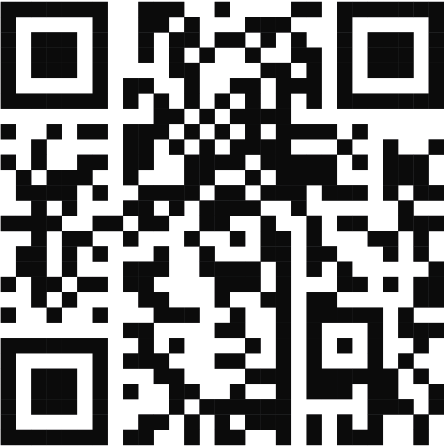 Скачать мобильное приложение ЕИАС ЖКХС уважением, инициатор общего собранияООО "СТЭК" ОГРН 1105042007190 (дата присвоения 29.11.2010) ИНН 5042115884